.Music Also available on Download from iTunes & www.amazon.co.uk#16 Count introDance choreographed for the workshops of the 21th Crystal Boot Awards hosted by LinedancerS1: Syncopated Vine Right. & Left Cross Samba. Cross. 1/4 Turn Right. Right Shuffle 1/2 Turn Right.S2: Step. Pivot 1/4 Turn Right. Crossing Heel Jack. & Cross. 1/4 Turn Left. Step. Pivot 3/4 Turn Left.S3: Side Step Right. Behind & Cross. Right Scissor. Side Step Left. Right Sailor 1/2 Turn Right.S4: Left Shuffle. Step. Pivot 1/2 Turn Left. Step. Step Forward. 1/2 Turn Left. Left Shuffle 1/2 Turn Left.S5: Forward Rock & Step Back. Left Coaster Step. Walk Around & Shuffle 1/2 Circle Turn Right.S6: Left Cross Rock. & Right Cross Rock. & Step. Pivot 1/2 Turn Right. Left Lock Step Forward.S7: Right Forward Rock. & 2 x Walks Back. Left & Right Sailor Steps (Travelling Back).S8: Touch Back. Reverse Pivot 1/2 Turn Left. Step. Pivot 1/4 Turn Left. Cross. 3/4 Turn Right. Left Scissor.Start AgainRestart:  Dance to Count 16 of Wall 3 ... then Start the Dance again from the Beginning (Facing 6 o’clock)TAG: 4 Count Tag: Right Side Rock. Right Back Rock. (End of Wall 6) (Facing 3 o’clock)You Belong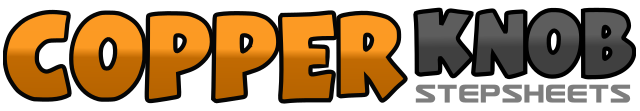 .......Count:64Wall:4Level:Intermediate.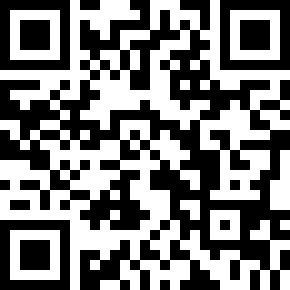 Choreographer:Robbie McGowan Hickie (UK) & Jef Camps (BEL) - January 2017Robbie McGowan Hickie (UK) & Jef Camps (BEL) - January 2017Robbie McGowan Hickie (UK) & Jef Camps (BEL) - January 2017Robbie McGowan Hickie (UK) & Jef Camps (BEL) - January 2017Robbie McGowan Hickie (UK) & Jef Camps (BEL) - January 2017.Music:Belong - Joshua Radin : (CD: Onward and Sideways)Belong - Joshua Radin : (CD: Onward and Sideways)Belong - Joshua Radin : (CD: Onward and Sideways)Belong - Joshua Radin : (CD: Onward and Sideways)Belong - Joshua Radin : (CD: Onward and Sideways)........1 – 2&Step Right to Right side. Cross Left behind Right. Step Right to Right side.3&4Cross step Left over Right. Rock Right to Right side. Recover weight on Left.5 – 6Cross step Right over Left. Make 1/4 turn Right stepping back on Left.7&8Right shuffle making 1/2 turn Right stepping Right. Left. Right. (Facing 9 o’clock)1 – 2Step forward on Left. Pivot 1/4 turn Right. (Facing 12 o’clock)3&4Cross step Left over Right. Step ball of Right to Right side. Dig Left heel Diagonally forward Left.&5Step Left back to place. Cross step Right over Left.6Make 1/4 turn Left stepping Long step forward on Left.7 – 8Step forward on Right. Pivot 3/4 turn Left. (Weight on Left) (Facing 12 o’clock) **Restart Point**1Long step Right to Right side.2&3Cross Left behind Right. Step Right to Right side. Cross step Left over Right.4&5Step Right to Right side. Close Left beside Right. Cross step Right over Left.6‘Long’ step Left to Left side.7&8Cross Right behind Left making 1/2 turn Right. Step Left beside Right. Step forward on Right.1&2Left shuffle forward stepping Left. Right. Left. (Facing 6 o’clock)3&4Step forward on Right. Pivot 1/2 turn Left. Step forward on Right. (Facing 12 o’clock)5 – 6Step forward on Left. Make 1/2 turn Left stepping back on Right.7&8Left shuffle making 1/2 turn Left stepping Left. Right. Left. (Facing 12 o’clock)1&2Rock forward on Right. Rock back on Left. Step back on Right.3&4Step back on Left. Step Right beside Left. Step forward on Left.5 – 6Make 1/8 turn Right stepping forward on Right. Make 1/8 turn Right stepping forward on Left.7&8Right shuffle making 1/4 Circle turn Right stepping Right. Left. Right. (Facing 6 o’clock)1 – 2Cross rock Left over Right. Rock back on Right.&3 – 4Step Left to Left side. Cross rock Right over Left. Rock back on Left.&5 – 6Make 1/4 turn Right stepping forward on Right. Step forward on Left. Pivot 1/2 turn Right.7&8Step forward on Left. Lock step Right behind Left. Step forward on Left. (Facing 3 o’clock)1 – 2Ro ck forward on Right. Rock back on Left.&3 – 4Step Right beside Left. Walk back on Left. Walk back on Right.5&6Cross Left behind Right. Step Right to Right side. Step Slightly back on Left.7&8Cross Right behind Left. Step Left to Left side. Step Slightly back on Right.1 – 2Touch Left toe back. Reverse pivot 1/2 turn Left. (Taking weight on Left)  (Facing 9 o’clock)3&4Step forward on Right. Pivot 1/4 turn Left. Cross step Right over Left. (Facing 6 o’clock)5 – 6Make 1/4 turn Right stepping back on Left. Make 1/2 turn Right stepping forward on Right.7&8Step Left to Left side. Close Right beside Left. Cross step Left over Right. (Facing 3 o’clock)1 – 4Rock Right out to Right side. Recover weight on Left. Rock back on Right. Rock forward on Left.